Załącznik nr 2 do OGŁOSZENIE  KONSULTACJIprojektu Programu Współpracy Gminy Kcynia z Organizacjami Pozarządowymi oraz podmiotami, o których mowa w art. 3 ust. 3 ustawy z dnia 24 kwietnia 2003 roku 
o działalności pożytku publicznego i o wolontariacie na 2024 rok.FORMULARZ KONSULTACJI 
do Projektu Programu Współpracy Gminy Kcynia 
z Organizacjami Pozarządowymi na rok 2024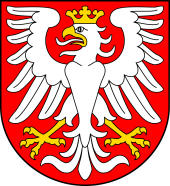 GMINA KCYNIAul. Rynek 23, 89-240 Kcyniatel.: 52 589 37 30, fax: 52 589 37 22e-mail: urzad@kcynia.plwww.kcynia.pl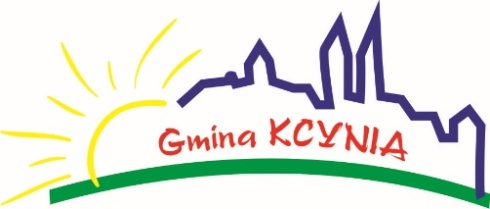 Dane podmiotu zgłaszającego uwagi:Dane podmiotu zgłaszającego uwagi:Dane podmiotu zgłaszającego uwagi:Dane podmiotu zgłaszającego uwagi:Nazwa podmiotu:Adres:Nr telefonu:Adres e-mail:Imię i nazwisko osoby kontaktowej:Data wypełnienia:L.p.Zapis w projekcie Programu Współpracy na 2024 rok, do którego zgłaszane są uwagi wraz z nr paragrafu, ustępu, punktuSugerowana zmiana (konkretna propozycja nowego brzmienia paragrafu, ustępu, punktu) ewentualnie propozycja nowego zapisu w projekcie Programu na 2024 rok nie istniejącego 
w Programie WspółpracyUzasadnienie wprowadzanych zmian